PROJETO DE DECRETO LEGISLATIVO Nº 18/2015Excelentíssimo senhor Presidente,Excelentíssimos senhores Vereadores, 			Os vereadores Paulo Roberto Montero e Aldemar Veiga Junior, com a presente justificativa, de acordo com as normas regimentais e no uso de suas atribuições, submetem à apreciação e deliberação do Plenário desta Colenda Casa de Leis, o incluso projeto de Decreto Legislativo que concede o Título de Cidadão Honorário de Valinhos ao Reverendíssimo Senhor Padre Rodrigo Caitini Flaibam, ex Pároco da Paróquia de São Cristovão e atual Vigário da Matriz de São Sebastião,  em reconhecimento aos relevantes serviços prestados à Valinhos na área pastoral, espiritual social e educativa, com especial pelos seus amplos trabalhos em pról da comunidade valinhense. 			O ilustre homenageado nasceu em Amparo, mas é Valinhos que ama de coração. Mesmo nos últimos 3 anos atuando na Paroquia Santa Rita de Cássia em Campinas, é como valinhense que ficou conhecido por lá, pelo seu jeito carinhoso de testemunhar nossa cidade. Em Julho foi reconduzido a Valinhos motivo de alegria para a comunidade católica e oportunidade a esta casa para lhe agraciar com tao honra já que sua primeira passagem apesar de muitas obras conforme algumas serão mencionadas não houve oportunidade de lhe oferecer tal honraria o transformando em um cidadão valinhense de fato, retribuindo seu carinho, trabalho e amor por nossa cidade. Rodrigo foi ordenado diácono em agosto de 2002 e sacerdote em fevereiro de 2003, na Catedral de Campinas, por Dom Gilberto Pereira Lopes. Atuou em Monte Mor até 2003 e em Valinhos por 7 anos foi o Vigário Forâneo responsável pelas cidades de Valinhos e Vinhedo.Sendo transferido para a Paróquia Santa Rita de Cássia em Campinas. Mas o bom filho à casa torna. Padre Rodrigo se considera valinhense “pé de figo!” de coração e recebeu surpreendido e com alegria a nomeação que Dom Airton, Arcebispo de nossa região lhe propôs: retornar à Valinhos para auxiliar na Igreja Matriz de São Sebastião juntamente com seu amigo do coração, o Padre Dalmirio, que já conquistou a cidade.“Será um tempo de felicidade, primeiramente porque amo Valinhos, também por conviver com um padre que considero meu melhor amigo, e agora me dedicar de corpo e alma para a paróquia central, Que mais poderia desejar?”Segundo ele, a sua primeira experiência na cidade foi maravilhosa na Paróquia São Cristóvão e esta nova será certamente ainda melhor.“Na paróquia São Cristóvão pude conhecer muito a cidade e conviver com as outras paróquias. Quando cheguei em 2003 éramos 3 paróquias, hoje somos 5 paróquias é minha alegria dizer que a Paróquia São José de Anchieta hoje é uma realidade por minha atuação direta. Se pudesse escolher viver como padre numa cidade para sempre seria Valinhos, sem dúvida. Mesmo os fiéis de Campinas pouco sabem que sou nascido em Amparo, SP, a maioria sempre considerou que eu fosse valinhense tanto que falava de vocês.”Nestes cinco anos afastados trabalhou como Assessor de Imprensa da Arquidiocese e do Arcebispo (que mantém sua nomeação) e Vigário da Paróquia Santa Rita de Cássia na Nova Campinas, Campinas, onde marcou a vida dos fieis. Em Valinhos, ainda se dedicará ao estudo da lide acadêmica, em consonância com os trabalhos já desenvolvidos com a confecção de brasões heráldicos para bispos e dioceses. Inclusive ganhou um espaço físico no novo e brevemente aberto ao púbico, Museu Arquidiocesano de Arte Sacra de Campinas.A volta à Valinhos igualmente destaca que o Padre Rodrigo se aplicará aos estudo de pós-graduação preparando sua tese de doutorado em História da Arte pela UNICAMP.“Este será o início de meu 8º ano na cidade dos "pé de figo". Espero permanecer muito tempo com vocês, assim seja feita a vontade De Deus. Em Campinas sou mais conhecido como valinhense que como doutro lugar, poucos sabem que nasci em outra cidade, tamanha a marca de vocês que permanece em mim”         Em breves tópicos recorda sua atuação na cidade antes de seu novo retorno.RELIGIOSO:A conquista do terreno e preparação do mesmo, onde hoje está a já construída comunidade N. Sra. Das Graças no Jardim das Figueiras.Ampliação das instalações da Igreja São Sebastião na Reforma AgráriaConquista do terreno da futura (já construída) Igreja do Sr. Bom jesus no Moro das Pedras.Constituição da Escola da Fé na Paróquia, com inúmeros formados.Constituição do periódico “Jornal São Cristóvão”Construção do Salão da Comunidade São José, Jardim São JoséConstrução do salão projeto e estrutura para construção da nova Igreja (já finalizada pelo Pe. Pezzuto) no Vale Verde.Criação da Paróquia São José de Anchieta, desmembrada da Paróquia São Cristóvão.Demolição e reconstrução da Igreja e salão da Igreja São Francisco no Macuco.Demolição e reconstrução e embelezamento da Igreja Santa Luzia no Maracanã.Projeto de construção da Comunidade N. Srº. de Fátima do Jardim ElisaRecebimento de uma das primeiras imagem fac-símile de Nossa Senhora Aparecida, presente do Santuário Nacional, entronizada na Igreja Matriz São Cristóvão.Reforma completa da Capela N. Sra. Imaculada na Vila Pagano.Reforma da Capela da Ressurreição no Cemitério Municipal São João BatistaReforma da Igreja São Cristóvão e dos Salões da paróquia;Entre outros.SOCIALA Pastoral da criança atuante na Comunidade Sr. Bom Jesus (mais distante de todas) no Capivari.A Pastoral da Saúde atuante semanalmente no Hospital Gallileu.A presença semanal de atendimento ao Lar dos Velhinhos e constante doação de alimentos e fraldas geriátricas.As amizades com os pastores Anips Spina e Rui Mendes Faria, especialmente nas orações ecumênicas, respondendo aos chamados do poder público para as inaugurações de espaços notórios.As campanhas com os jovens para levar alegrias e presentes às crianças dos bairros rurais.Campanhas de doação de material escolar e de higiene ao Instituto Esperança Unidade III.Em Finados a presença de mais de 300 ministros de toda a cidade para rezar nas sepulturas junto das famílias.O apoio às atividades culturais da cidade em momentos festivos acolhendo-os em nossos espaços quando de suas apresentações de natal e outras.O atendimento constante às família atendidas pelos velórios no Cemitério São João Batista.O trabalho incansável dos grupos de vicentinos atendendo mais de 150 famílias necessitadas com cestas básicas e roupas durante o ano e uma cesta festiva no Natal.			Pelo exposto e muito mais que o papel não poderá traduzir, posto que quem conheça o homenageado sabe da missão evangelizadora e, sobretudo, da vontade de servir que emana da sua pessoa, do bem que pratica e já praticou acolhendo centenas de famílias e pessoas junto aos diversos trabalhos anteriormente descritos, conto com o imprescindível apoio de Vossa Excelência e dos demais Pares que compõem o alto Corpo Legislativo do Município para a aprovação desta singela, mas significativa homenagem, à digna pessoa do Reverendíssimo Senhor Padre Rodrigo Caitini Falibam, Vigário da Igreja Matriz de São Sebastião de Valinhos, que, por certo, honrará o rol dos cidadãos honorários de Valinhos.			Valinhos, em 03 de agosto de 2015.	Aldemar Veiga Júnior                        Paulo Roberto Montero   	Vereador – DEM                                   Vereador - SolidariedadeAnexo: minuta de Decreto Legislativo.Seguem assinaturas de apoio: Do Projeto de Decreto Legislativo nº       /15Decreto Legislativo nº      /15Outorga o Título de Cidadão Honorário de Valinhos ao Reverendíssimo Senhor Padre Rodrigo Caitini Flaiban 				Sidmar Rodrigo Toloi, Presidente da Câmara Municipal de Valinhos, no uso de suas atribuições legais e em conformidade com o Projeto de Decreto Legislativo nº      /15, aprovado em sessão realizada aos ...DECRETA: 				Art. 1º. É outorgado o Título de Cidadão Honorário de Valinhos ao Reverendíssimo Senhor Padre Rodrigo Caitini Flaibam, Vigário da Igreja Matriz de São Sebastião, em reconhecimento aos relevantes serviços prestados à Valinhos na área pastoral, espiritual, social e educativa, em prol da comunidade valinhense.                                                 Art. 2º. Este Decreto entra em vigor nesta data.Câmara Municipal de Valinhos,AosPublique-se.Sidmar Rodrigo ToloiPresidenteIsrael Scupenaro1º SecretárioCesar Rocha2º SecretárioPDL de autoria dos vereadores Paulo Montero e Veiga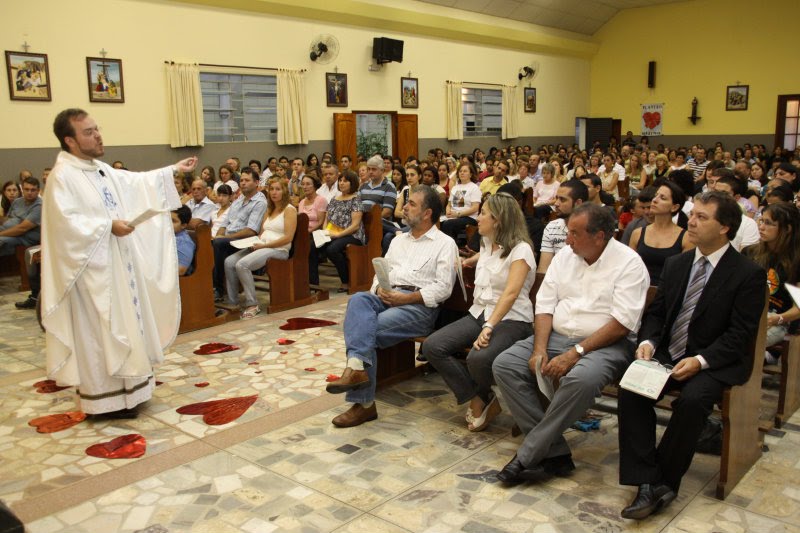 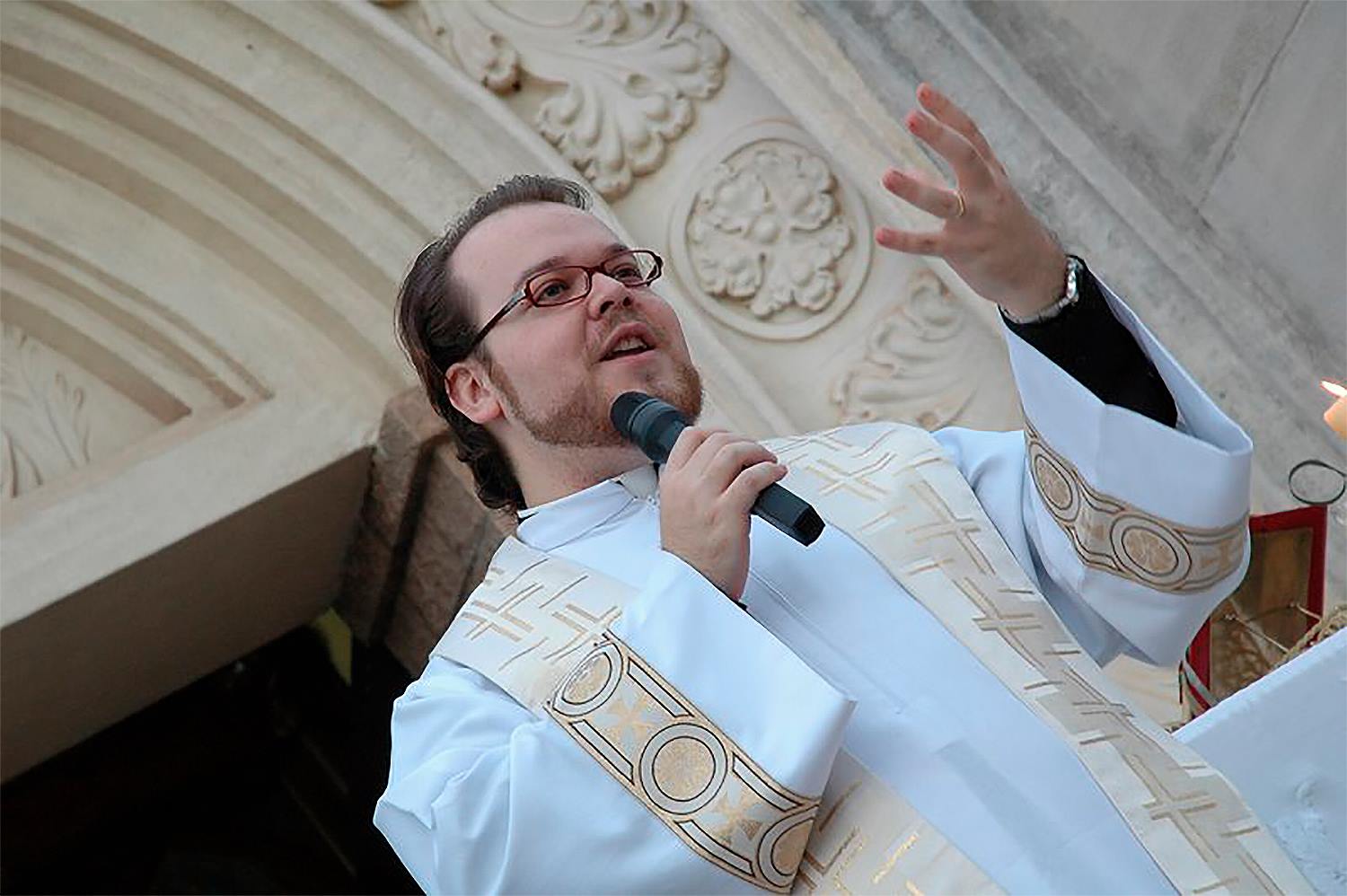 